SELECTMEN’S MEETING  AGENDAApril 5th, 20226:00PM Flag Salute 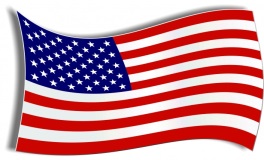 CALL TO ORDER: 6:00 PMNOMINATION for Chair of Selectboard NOMINATION for Vice Chair of SelectboardROLL CALL: Geoff Johnson, Bill Rand, Gerald Folster & Lee BryantDebbie Hodgins, Administrative AssistantNicole MacFarline, Town Clerk GUEST: NoneEXECUTIVE SESSION:  NoneMINUTES:  Approve the March 1st, 2022   Select Board Minutes                    ADMINISTRATIVE ASSISTANT REPORT:1.  Penobscot Cleaning estimate – Tabled from March 1st meeting2.  Homeowners Assistance Funds3.  MRC updateTOWN CLERK:Appointments:  As follows Deborah Hodgins –Treasurer, Tax Collector, Deputy Clerk & Deputy Registrar (until April 2023)Nicole MacFarline – General Assistance Admin, Registrar of Voters, Deputy Treasurer & Deputy Tax Collector (until April 2023)Rick Leavitt –  CEO & Plumbing Inspector (until April 2023)APPOINTMENTS CONT:Ann Greenlaw – Animal Control Officer (until April 2023)Jacob Coleman – Appeals Board Member (until April 2025)Jan Logan – Cemetery Committee Member (until April 2025)The following are Ballot/Election Clerks for State and TownSandra Cogdell, Tina Ferrill, Robert Merritt, Jan Logan, Dennis Harvey, Jeanne Harvey, Rosemary Russell, Selina Lufkin, Kathryn Johnson, Nicolette Yerxa (until April 2023)Motion to accept all appointments as read ACO REPORT: No reportCEO REPORT: See reportRick Leavitt – Discussion regarding Marijuana Ordinance – Tabled from March 1st meetingEDDINGTON FIRE REPORT: InformationalPLANNING BOARD:  Planning Board meeting minutes, March 2nd, 2022 - InformationalCOMPREHENSIVE COMMITTEE: March 2nd, 2022 meeting minutes- InformationalTIF COMMITTEE:March 16th meeting minutes - InformationalOLD BUSINESS:Letter from TIF committee regarding a MoratoriumNEW BUSINESS:TIF Workshop date/Budget worksheetPUBLIC COMMENT:ADJOURNMENT:Time:Motion: